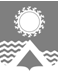      АДМИНИСТРАЦИЯ  СВЕТЛОГОРСКОГО СЕЛЬСОВЕТА      ТУРУХАНСКОГО РАЙОНА КРАСНОЯРСКОГО КРАЯП О С Т А Н О В Л Е Н И Е     п. Светлогорск29.01.2024                                                                                                                                 № 07-ПВ соответствии со статьей 78 Бюджетного кодекса Российской Федерации, Федеральным законом от 06.10.2003 № 131-ФЗ «Об общих принципах организации местного самоуправления в Российской Федерации», Постановлением Правительства РФ от 25.10.2023 № 1782 «Об утверждении общих требований к нормативным правовым актам, муниципальным правовым актам, регулирующим предоставление из бюджетов субъектов Российской Федерации, местных бюджетов субсидий, в том числе грантов в форме субсидий, юридическим лицам, индивидуальным предпринимателям, а также физическим лицам - производителям товаров, работ, услуг и проведение отборов получателей указанных субсидий, в том числе грантов в форме субсидий», руководствуясь статьями 19, 22 Устава Светлогорского сельсовета Туруханского района Красноярского края, ПОСТАНОВЛЯЮ:1. Утвердить Порядок предоставления из бюджета муниципального образования Светлогорский сельсовет Туруханского района Красноярского края субсидий на возмещение затрат, возникающих в связи с оказанием банных услуг населению Светлогорского сельсовета, согласно приложению №1 к настоящему постановлению.2. Признать утратившими силу:- Постановление Администрации Светлогорского сельсовета Туруханского района Красноярского края от 09.11.2016 №91-П «Об утверждении Порядка предоставления субсидий на возмещение затрат, возникающих в связи с оказанием банных услуг населению Светлогорского сельсовета»;- Постановление Администрации Светлогорского сельсовета Туруханского района Красноярского края от 13.01.2017 №06-П «О внесении изменений в постановление администрации Светлогорского сельсовета Туруханского района Красноярского края от 09.11.2016г. №91-П»;- Постановление Администрации Светлогорского сельсовета Туруханского района Красноярского края от 02.03.2017 №18-П  «О внесении изменений в постановление администрации Светлогорского сельсовета Туруханского района Красноярского края от 09.11.2016 №91-П»;- Постановление Администрации Светлогорского сельсовета Туруханского района Красноярского края от 11.05.2023 №15-П  «О внесении изменений в постановление администрации Светлогорского сельсовета Туруханского района Красноярского края от 09.11.2016 №91-П «Об утверждении Порядка предоставления субсидий на возмещение затрат, возникающих в связи с оказанием банных услуг населению Светлогорского сельсовета»».2. Опубликовать настоящее постановление в газете «Светлогорский вестник» и разместить на официальном сайте администрации Светлогорского сельсовета. 3. Постановление вступает в силу со дня опубликования. 4. Контроль за исполнением настоящего постановления оставляю за собой. Глава Светлогорского сельсовета				                                     А.К. КришталюкПорядок предоставления из бюджета муниципального образования Светлогорский сельсовет Туруханского района Красноярского края субсидий на возмещение затрат, возникающих в связи с оказанием банных услуг населению Светлогорского сельсовета1. Общие положения о предоставлении субсидии1.1. Настоящий Порядок устанавливает правила и условия предоставления субсидий на возмещение затрат, возникающих в связи с оказанием банных услуг населению Светлогорского сельсовета (далее - Порядок).1.2. Субсидия на возмещение затрат, возникающих в связи с оказанием банных услуг населению Светлогорского сельсовета (далее - Субсидия), предоставляется из бюджета муниципального образования Светлогорский сельсовет Туруханского района Красноярского края в пределах бюджетных ассигнований, утвержденных решением Светлогорского сельского Совета депутатов Туруханского района Красноярского края на очередной финансовый год и плановый период и лимитов бюджетных обязательств.1.3. Субсидия предоставляется на безвозмездной основе в целях возмещения затрат, возникающих в связи с оказанием банных услуг населению Светлогорского сельсовета на территории муниципального образования Светлогорский сельсовет Туруханского района Красноярского края.1.4. Главным распорядителем бюджетных средств, осуществляющим предоставление Субсидии, является Администрация Светлогорского сельсовета Туруханского района Красноярского края (далее по тексту – «Администрация»).1.5. Получателем Субсидии являются юридические лица, индивидуальные предприниматели, физические лица, осуществляющие деятельность в области обеспечения населения услугами бытового обслуживания:- оказание банных услуг на территории муниципального образования Светлогорский сельсовет Туруханского района Красноярского края.1.6. Информация о Субсидии размещается в реестре субсидий в информационно-телекоммуникационной сети «Интернет» на едином портале «Электронный бюджет» (www.budget.gov.ru)2. Условия и порядок предоставления Субсидии2.1. Требования к Получателю Субсидии, которым должен соответствовать на первое число месяца, предшествующего месяцу, в котором планируется заключение Соглашения о предоставлении Субсидии:- Получатель Субсидии не является иностранным юридическим лицом, в том числе местом регистрации которого является государство или территория, включенные в утвержденный Министерством финансов Российской Федерации перечень государств и территорий, используемых для промежуточного (офшорного) владения активами в Российской Федерации (далее - офшорные компании), а также российским юридическим лицом, в уставном (складочном) капитале которого доля прямого или косвенного (через третьих лиц) участия офшорных компаний в совокупности превышает 25 процентов (если иное не предусмотрено законодательством Российской Федерации). При расчете доли участия офшорных компаний в капитале российских юридических лиц не учитывается прямое и (или) косвенное участие офшорных компаний в капитале публичных акционерных обществ (в том числе со статусом международной компании), акции которых обращаются на организованных торгах в Российской Федерации, а также косвенное участие офшорных компаний в капитале других российских юридических лиц, реализованное через участие в капитале указанных публичных акционерных обществ;- Получатель Субсидии не находится в перечне организаций и физических лиц, в отношении которых имеются сведения об их причастности к экстремистской деятельности или терроризму;- Получатель Субсидии не находится в составляемых в рамках реализации полномочий, предусмотренных главой VII Устава ООН, Советом Безопасности ООН или органами, специально созданными решениями Совета Безопасности ООН, перечнях организаций и физических лиц, связанных с террористическими организациями и террористами или с распространением оружия массового уничтожения;- Получатель Субсидии не получает средства из бюджета муниципального образования Светлогорский сельсовет Туруханского района Красноярского края в соответствии с иными правовыми актами на цели, указанные в пункте 1.3 настоящего Порядка;- Получатель Субсидии не является иностранным агентом в соответствии с Федеральным законом «О контроле за деятельностью лиц, находящихся под иностранным влиянием»;- у Получателя Субсидии на едином налоговом счете отсутствует или не превышает размер, определенный пунктом 3 статьи 47 Налогового кодекса Российской Федерации, задолженность по уплате налогов, сборов и страховых взносов в бюджеты бюджетной системы Российской Федерации;- у Получателя Субсидии отсутствуют просроченная задолженность по возврату в бюджет муниципального образования Светлогорский сельсовет Туруханского района Красноярского края иных субсидий, бюджетных инвестиций, а также иная просроченная (неурегулированная) задолженность по денежным обязательствам перед муниципальным образованием Светлогорский сельсовет Туруханского района Красноярского края;- Получатель Субсидии, являющийся юридическим лицом, не находится в процессе реорганизации (за исключением реорганизации в форме присоединения к юридическому лицу, являющемуся получателем субсидии, другого юридического лица), ликвидации, в отношении его не введена процедура банкротства, деятельность Получателя Субсидии не приостановлена в порядке, предусмотренном законодательством Российской Федерации, а Получатель Субсидии, являющийся индивидуальным предпринимателем, не прекратил деятельность в качестве индивидуального предпринимателя;- в реестре дисквалифицированных лиц отсутствуют сведения о дисквалифицированных руководителе, членах коллегиального исполнительного органа, лице, исполняющем функции единоличного исполнительного органа, или главном бухгалтере (при наличии) Получателя Субсидии, являющегося юридическим лицом, об индивидуальном предпринимателе и о физическом лице - производителе товаров, работ, услуг, являющихся Получателями Субсидии.2.2. Перечень документов, предоставляемых претендентами в Администрацию для получения Субсидии в текущем финансовом году, а также требования к указанным документам:- заявление о предоставлении Субсидии по установленной форме согласно Приложению № 1 к настоящему Порядку;- копию бухгалтерского баланса и отчета о финансовых результатах по итогам деятельности за год, предшествующий отчетному финансовому году - для юридических лиц;- копию выписки из книги учета доходов и расходов и хозяйственных операций за год, предшествующий отчетному финансовому году - для индивидуальных предпринимателей;- документ, подтверждающий полномочия представителя юридического лица (заверенная копия);- учредительные документы (заверенная копия);- документ о постановке юридического лица на учет в налоговом органе по месту нахождения лица (заверенная копия);- выписку из Единого государственного реестра юридических лиц (подлинник или заверенная копия);- выписку из Единого государственного реестра индивидуальных предпринимателей (подлинник или заверенная копия).2.3. Администрация проводит проверку претендентов на получение Субсидии и представленных ими документов в соответствии с п. 2.2 на соответствие требованиям, указанным в п. 2.1 настоящего Порядка.Администрация принимает решение об отказе или о предоставлении Субсидии в течение 10 рабочих дней с момента регистрации полученных документов.2.4. Основанием для отказа претенденту в предоставлении Субсидии является:- несоответствие документов, представленных претендентом согласно п. 2.2. настоящего Порядка, или непредставление (предоставление не в полном объеме) указанных документов;- несоответствие претендента требованиям, установленным п. 2.1 настоящего Порядка;- установление факта недостоверности предоставленной претендентом информации.2.5. Размер Субсидии рассчитывается по формуле:V = C V - объем субсидии, подлежащий перечислению Получателю субсидий;C - затраты на возмещение затрат, возникающих в связи с оказанием банных услуг населению Светлогорского сельсовета.Размер предоставляемой Субсидии не может превышать объем лимитов бюджетных обязательств на предоставление Субсидии, утвержденных Главному распорядителю в текущем финансовом году.Возмещение затрат, подлежащих субсидированию, осуществляется:- без учёта налога на добавленную стоимость (далее - НДС) для Получателя субсидии, применяющего общую систему налогообложения и являющегося плательщиком НДС;- с учетом НДС - для Получателя субсидии, применяющего иные режимы налогообложения и не являющегося налогоплательщиком НДС.2.6. Главный распорядитель в течение 5 рабочих дней со дня принятия решения о предоставлении Субсидии направляет Получателю субсидии подписанный и скрепленный печатью проект Соглашения в печатном виде на бумажном носителе, в соответствии с типовой формой, установленной Приложением №2 к настоящему Порядку.Соглашение, дополнительное соглашение к соглашению, в том числе дополнительное соглашение о расторжении соглашения (при необходимости), заключаются в соответствии с типовой формой, установленной Приложением №2 к настоящему Порядку, в которой, в том числе, содержится условие о согласовании новых условий Соглашения, в случае уменьшения Главному распорядителю ранее доведенных лимитов бюджетных обязательств, указанных в пункте 1.2 настоящего Порядка, приводящего к невозможности предоставления Субсидии в размере, определенном в Соглашении, или о расторжении Соглашения при недостижении согласия по новым условиям.В случае, если Получатель субсидии в течение 7 рабочих дней со дня получения проекта соглашения не подписал и не представил Главному распорядителю один экземпляр соглашения, подписанного со стороны Главного распорядителя и со стороны Получателя субсидии, Получатель субсидии признается уклонившимся от заключения Соглашения и, соответственно, от получения Субсидии.Между Администрацией и Получателем Субсидии может быть заключено дополнительное Соглашение к Соглашению о предоставлении Субсидии в случаях:- изменения реквизитов сторон и (или) исправления технических ошибок;- в случае уменьшения Администрации ранее доведенных лимитов бюджетных обязательств, приводящего к невозможности предоставления субсидии в размере, определенном в Соглашении;- реорганизации Получателя Субсидии, являющегося юридическим лицом, в форме слияния, присоединения или преобразования. При реорганизации Получателя субсидии, являющегося юридическим лицом, в форме слияния, присоединения или преобразования в Соглашение вносятся изменения путем заключения дополнительного соглашения к Соглашению в части перемены лица в обязательстве с указанием в Соглашении юридического лица, являющегося правопреемником.В случае реорганизации Получателя Субсидии, являющегося юридическим лицом, в форме разделения, выделения, а также при ликвидации Получателя Субсидии, являющегося юридическим лицом, или прекращении деятельности Получателя Субсидии, являющегося индивидуальным предпринимателем, Соглашение расторгается с формированием уведомления о расторжении Соглашения в одностороннем порядке и акта об исполнении обязательств по Соглашению с отражением информации о неисполненных Получателем Субсидии обязательствах, источником финансового обеспечения которых является Субсидия, и возврате неиспользованного остатка субсидии в бюджет муниципального образования Светлогорский сельсовет Туруханского района Красноярского края.Дополнительное Соглашение заключается в течение 5 рабочих дней со дня обращения Получателя Субсидии, содержащего предложения о внесении изменений в Соглашение или о расторжении соглашения.2.7. Результатами предоставления Субсидии являются:- обеспечение доступности для граждан банных услуг;- оказание услуг общественной бани;- надлежащее содержание общественной бани;- проведение ремонтов в общественной бане.Конкретные результаты предоставления Субсидии устанавливаются при заключении Соглашения между Администрацией и Получателем Субсидии на основании настоящего Порядка. 2.8. Перечисление субсидии осуществляется в следующем порядке:- для получения субсидии Получатель ежемесячно до 20-го числа месяца, следующего за отчетным, а для получения субсидии за декабрь текущего года - в срок до 20 декабря текущего года представляет в Администрацию отчет о фактически произведенных затратах, возникших в связи с оказанием банных услуг населению Светлогорского сельсовета (далее - отчет) по форме, установленной Соглашением.2.9. Перечисление субсидии осуществляется Администрацией на расчетный счет, открытый Получателю Субсидии в учреждениях Центрального банка Российской Федерации или кредитных организациях.2.10. В случае нарушения Получателем субсидии условий, установленных при предоставлении Субсидии, выявленных, в том числе по фактам проверок, проведенных Главным распорядителем и (или) органом государственного (муниципального) финансового контроля, а также в случае недостижения значения результата, указанного в пункте 2.7 настоящего раздела, Получатель субсидии осуществляет возврат средств Субсидии в бюджет муниципального образования Светлогорский сельсовет Туруханского района Красноярского края в порядке и в сроки, предусмотренные разделом 3 настоящего Порядка.2.11. Направление затрат, на возмещение которых предоставляется Субсидия в течение финансового года, включает в себя: коммунальные услуги, расходы на ремонт общественной бани, банковские услуги, ведение бухгалтерского учета, оплату труда работников, прочие подтвержденные расходы на содержание бани.3. Требования к предоставлению отчетности и осуществлению контроля (мониторинга) за соблюдением условий и порядка предоставления субсидии и ответственности за их нарушение3.1. Получатель Субсидии ежеквартально до 28 числа месяца следующего за отчетным представляет Главному распорядителю отчет о достижении значений результатов предоставления субсидии по форме, определенной типовой формой соглашения, установленной Приложением №2 к настоящему Порядку.Получатель Субсидии представляет отчетность, указанную в настоящем разделе, на бумажном носителе непосредственно Главному распорядителю либо направляет ее в адрес Главного распорядителя почтовым отправлением с одновременным направлением в виде сканированной копии на адрес электронной почты Главного распорядителя.3.2. Администрация имеет право устанавливать в Соглашении сроки и формы представления Получателем Субсидии дополнительной отчетности.3.3. Администрация, как главный распорядитель бюджетных средств осуществляет проверку соблюдения Получателем Субсидии условий и порядка предоставления Субсидии, в том числе в части достижения результатов предоставления Субсидии.3.4. Органы муниципального финансового контроля осуществляют проверку в соответствии со статьями 268.1 и 269.2 Бюджетного кодекса Российской Федерации.Проведение мониторинга достижения результатов предоставления субсидии исходя из достижения значений результатов предоставления субсидии, определенных Соглашением, и событий, отражающих факт завершения соответствующего мероприятия по получению результата предоставления Субсидии (контрольная точка), в порядке и по формам, которые установлены приказом Министерства финансов Российской Федерации.3.5. Получатель Субсидии ведет учет полученной им из бюджета муниципального образования Светлогорский сельсовет Туруханского района Красноярского края Субсидии, а также учет ее использования в соответствии с законодательством Российской Федерации и нормативными документами по ведению бухгалтерского учета.3.6. Получатель Субсидии в соответствии с законодательством Российской Федерации несет ответственность за своевременность и достоверность представленных документов, за целевое и своевременное использование средств Субсидии, а также за своевременность и качество представленных отчетов об использовании средств Субсидии.3.6. Возврат субсидии получателем субсидии осуществляется в следующем порядке:1) Главный распорядитель в течение десяти рабочих дней со дня выявления случая, определенного пунктом 2.10 настоящего раздела, направляет Получателю Субсидии письменное уведомление об обнаруженном факте нарушения;2) Получатель Субсидии в течение 20 дней со дня получения письменного уведомления перечисляет Субсидию в бюджет муниципального образования Светлогорский сельсовет Туруханского района Красноярского края.В случае, если Получатель субсидии не исполнил установленные подпунктом 2 настоящего пункта требования, Главный распорядитель взыскивает с Получателя субсидии денежные средства в судебном порядке в соответствии с законодательством Российской Федерации.Заявлениео предоставлении субсидии на возмещение затрат,возникающих в связи с оказанием банных услуг населению Светлогорского сельсовета  	В    соответствии   со  статьей  78  Бюджетного  кодекса  Российской Федерации, Порядком предоставления субсидий на возмещение затрат по содержанию муниципальной бани, утв. Постановлением администрации Светлогорского сельсовета Туруханского района Красноярского края от 29.01.2024 № 07-П (далее по тексту – Порядок), прошу  предоставить субсидию на возмещение затрат, возникающих в связи с оказанием банных услуг населению Светлогорского сельсовета, за счет средств местного бюджета.Сведения о юридическом лице:1. Настоящим ___________________________________________________________________________(указать организационно-правовую форму и полное наименование юридического лица)подтверждает, что:не находится в процессе реорганизации (за исключением реорганизации в форме присоединения к юридическому лицу, являющемуся участником отбора, другого юридического лица - указывается в случае проведения реорганизации), ликвидации, в отношении юридического лица не введена процедура банкротства, деятельность юридического лица не приостановлена в порядке, предусмотренном законодательством Российской Федерации;не является иностранным юридическим лицом, в том числе местом регистрации которого является государство или территория, включенные в утверждаемый Министерством финансов Российской Федерации перечень государств и территорий, используемых для промежуточного (офшорного) владения активами в Российской Федерации (далее - офшорные компании), а также российским юридическим лицом, в уставном (складочном) капитале которого доля прямого или косвенного (через третьих лиц) участия офшорных компаний в совокупности превышает 25 процентов (если иное не предусмотрено законодательством Российской Федерации). При расчете доли участия офшорных компаний в капитале российских юридических лиц не учитывается прямое и (или) косвенное участие офшорных компаний в капитале публичных акционерных обществ (в том числе со статусом международной компании), акции которых обращаются на организованных торгах в Российской Федерации, а также косвенное участие таких офшорных компаний в капитале других российских юридических лиц, реализованное через участие в капитале указанных публичных акционерных обществ;не находится в перечне организаций и физических лиц, в отношении которых имеются сведения об их причастности к экстремистской деятельности или терроризму;не находится в составляемых в рамках реализации полномочий, предусмотренных главой VII Устава ООН, Советом Безопасности ООН или органами, специально созданными решениями Совета Безопасности ООН, перечнях организаций и физических лиц, связанных с террористическими организациями и террористами или с распространением оружия массового уничтожения;не является иностранным агентом в соответствии с Федеральным законом "О контроле за деятельностью лиц, находящихся под иностранным влиянием";не является получателем средств федерального и (или) окружного, и (или) муниципального бюджетов на основании иных нормативных правовых актов Российской Федерации, муниципального образования Светлогорский сельсовет Туруханского района Красноярского края на цели, указанные в пункте 1.3 Порядка.2. Настоящим _____________________________________________________________________________(указать организационно-правовую форму и полное наименование юридического лица)подтверждает, что:ознакомлено с порядком расчета объема средств, подлежащих возврату в бюджет муниципального образования Светлогорский сельсовет Туруханского района Красноярского края в случае нарушения условий, установленных при предоставлении субсидии, выявленного в том числе по фактам проверок, проведенных Администрацией Светлогорского сельсовета и органами муниципального финансового контроля, и в случае недостижения значения результата предоставления субсидии, установленного Порядком.3. Настоящим ______________________________________________________________________________(указать организационно-правовую форму и полное наименование юридического лица)дает согласие на осуществление Администрацией Светлогорского сельсовета проверки соблюдения порядка и условий предоставления субсидии, в том числе в части достижения результатов предоставления субсидии, а также органами муниципального финансового контроля проверки соблюдения порядка и условий предоставления субсидии в соответствии со статьями 268.1 и 269.2 Бюджетного кодекса Российской Федерации.4. Настоящим _____________________________________________________________________________(указать организационно-правовую форму и полное наименование юридического лица)дает согласие в соответствии со статьей 9 Федерального закона от 27 июля 2006 года № 152-ФЗ «О персональных данных» на автоматизированную, а также без использования средств автоматизации обработку и использование моих персональных данных, содержащихся в настоящей заявке и прилагаемых к ней документах, с целью предоставления субсидии. Настоящее согласие на обработку персональных данных действует на период до истечения сроков хранения соответствующей информации или документов, содержащих указанную информацию, определяемых в соответствии с законодательством Российской Федерации.5. Настоящим _____________________________________________________________________________(указать организационно-правовую форму и полное наименование юридического лица)подтверждает, что вся информация, содержащаяся в представленных документах или их копиях, является подлинной, и не возражает против доступа к ней лиц, участвующих в рассмотрении документов на предоставление субсидии.Приложения:1.2.	Прошу  уведомление о принятии заявления к рассмотрению или об отказе в его принятии  к  рассмотрению,  а  также  уведомления  о  принятии Администрацией Светлогорского сельсовета иных решений направлять: 	- по почтовому адресу либо по электронной почте:________________________________________________________________________________(указать    способ     направления,   адрес)Форма соглашения о предоставлении субсидии на возмещение затрат,возникающих в связи с оказанием банных услуг населению Светлогорского сельсовета  п. Светлогорск                                                                                   "____" __________ 20___ г.Администрация Светлогорского сельсовета Туруханского района Красноярского края (далее – Главный распорядитель), в лице главы Светлогорского сельсовета _________________, действующего на основании _____________, с одной стороны и ________________________                (далее - Получатель), в лице ___________________________, действующего на основании ____________, с другой стороны, далее именуемые «Стороны», руководствуясь Порядком предоставления субсидий на возмещение затрат, возникающих в связи с оказанием банных услуг населению Светлогорского сельсовета, утвержденных Постановлением администрации Светлогорского сельсовета Туруханского района  Красноярского края от 29.01.2024 № 07-П, заключили настоящее Соглашение  о нижеследующем.Предмет Соглашения1.1.  В  соответствии  с настоящим Соглашением Главный распорядитель обязуется предоставить  Получателю  Субсидию  на  возмещение  затрат, возникающих  в  связи с оказанием банных услуг населению Светлогорского сельсовета (далее - Субсидия), в размере ___________________ рублей  на  20___ год,  а  Получатель обязуется  принять указанную  Субсидию, использовать по целевому назначению, определенному настоящим Соглашением, а также обеспечить исполнение настоящего Соглашения.	1.2. Предоставляемая Субсидия носит целевой характер и может быть использована исключительно на  возмещение  затрат, возникающих  в  связи с оказанием банных услуг населению Светлогорского сельсовета. За счет полученной Субсидии запрещено приобретать иностранную валюту, за исключением операций, осуществляемых в соответствии с валютным законодательством Российской Федерации при закупке (поставке) высокотехнологичного импортного оборудования, сырья и комплектующих изделий.1.3. В случае уменьшения Главному распорядителю ранее доведенных лимитов бюджетных обязательств, приводящего к невозможности предоставления Субсидии в размере, определенном п. 1.1 настоящего Соглашения, Стороны согласовывают новые условия Соглашения, а при недостижении согласия по новым условиям Соглашение расторгается.1.4. Результатами предоставления Субсидии являются:- обеспечение доступности для граждан банных услуг;- оказание услуг общественной бани;- надлежащее содержание общественной бани;- проведение ремонтов в общественной бане.2. Права и обязанности Сторон2.1. Главный распорядитель обязуется:2.1.1. Перечислять Субсидию на расчетный счет Получателя ежемесячно, не позднее 25-го числа месяца, следующего за отчетным, за декабрь текущего года - до 25 декабря текущего года, на основании представленного отчета Получателем о фактически произведенных затратах возникших в связи с оказанием банных услуг населению Светлогорского сельсовета в соответствии с пунктом 2.3.6. настоящего соглашения.2.1.2. Выполнять иные обязательства, установленные настоящим Соглашением и  законодательством Российской Федерации и Красноярского края.2.2. Главный распорядитель вправе:2.2.1. Запрашивать у Получателя информацию и документы, необходимые для  реализации настоящего Соглашения, а также для осуществления контроля за  соблюдением  Получателем  условий,  целей  и  порядка  предоставления Субсидии.2.2.2. Осуществлять контроль за исполнением Получателем условий, целей и порядка предоставления Субсидии.2.2.3. Приостановить предоставление Субсидии в случаях непредставления  Получателем  отчетности в порядке и сроки, установленные настоящим Соглашением.2.2.4. Осуществлять иные права, установленные настоящим Соглашением и законодательством Российской Федерации.2.3. Получатель обязуется: 2.3.1. Соблюдать условия предоставления Субсидии, установленные настоящим   Соглашением и законодательством Российской Федерации и Красноярского края.2.3.2. Использовать Субсидию по целевому назначению, установленному п. 1.2 настоящего Соглашения. 2.3.3. Предоставлять Главному распорядителю достоверные сведения и документы, необходимые для получения Субсидии.2.3.4. Своевременно информировать Главного  распорядителя об обстоятельствах, влияющих на размер предоставления Субсидии.2.3.5. Возвратить Субсидию в случае установления факта несоблюдения условий,  установленных  при  представлении  субсидии,  а  также в случае установления факта    представления Получателем не соответствующих действительности сведений, содержащихся в представленных документах. 2.3.6. Ежемесячно предоставлять Главному распорядителю средств не позднее 20-го числа месяца, следующего за отчетным, а за декабрь текущего года -  в  срок  до 20  декабря  текущего  года отчет о фактически произведенных затратах, возникших в связи с оказанием банных услуг населению Светлогорского сельсовета,  по форме согласно Приложению №1 к настоящему Соглашению.	 2.3.7. Предоставлять по запросу Главного распорядителя в установленные им сроки информацию и документы, необходимые для осуществления контроля, а также оказывать содействие при проведении проверок.2.3.8. Предоставлять ежеквартально до 28 числа месяца следующего за отчетным представляет Главному распорядителю отчет о достижении значений результатов предоставления субсидии, указанных в пункте 1.4 настоящего Соглашения, по форме, согласно Приложения №2 к настоящему Соглашению.2.3.9. Выполнять иные обязательства, установленные настоящим Соглашением и законодательством Красноярского края и Российской Федерации.2.4. Получатель вправе:2.4.1. Требовать перечисления Субсидии на цели в размере, порядке и на условиях,  предусмотренных настоящим Соглашением, при условии выполнения соответствующих обязательств по настоящему Соглашению.2.4.2.  Обращаться к Главному распорядителю за разъяснениями в связи с исполнением настоящего Соглашения. 2.4.3.  Обращаться к Главному распорядителю с предложением об изменении размера Субсидии или прекращении ее предоставления.2.4.4. Участвовать в осуществлении Главным распорядителем контроля за исполнением условий предоставления Субсидии.2.4.5. Осуществлять иные права, установленные настоящим Соглашением и законодательством Российской Федерации3. Контроль за использованием Субсидии3.1.1. Главный распорядитель осуществляет контроль за соблюдением условий, целей и порядка предоставления Субсидии путем проведения проверок и направления запросов о представлении документов, информации в порядке и сроки, установленные Главным распорядителем.3.1.2. Главный распорядитель осуществляет финансовый контроль за соблюдением условий предоставления и использования Субсидии, в том числе принимает решение о возврате средств Субсидии в случае установления фактов нарушения Получателем условий ее предоставления и использования.3.1.3. Подписанием настоящего Соглашения Получатель выражает согласие на осуществление Главным распорядителем проверок соблюдения условий, целей и порядка предоставления Субсидий в соответствии с действующим законодательством.4. Ответственность Сторон4.1. За неисполнение или ненадлежащее исполнение условий настоящего Соглашения Стороны несут ответственность, предусмотренную законодательством Российской Федерации.5. Срок действия Соглашения5.1. Настоящее Соглашение вступает в силу со дня подписания и действует                                  до «___»_________20__ года. 5.2.  Днем  подписания  Соглашения считается дата подписания Главным распорядителем подписанного Получателем Соглашения.6. Порядок рассмотрения споров 	6.1. Споры (разногласия), возникающие между Сторонами в связи с исполнением  настоящего  Соглашения,  разрешаются  ими, по возможности, путем проведения переговоров с оформлением соответствующих протоколов.6.2. В случае невозможности  урегулирования  споры  (разногласия) подлежат  рассмотрению в порядке, установленном законодательством Российской Федерации.7. Форс-мажор7.1. Стороны освобождаются от ответственности за частичное или полное неисполнение обязательств по настоящему Соглашению, если оно явилось следствием возникновения обстоятельств непреодолимой силы, возникшей после заключения настоящего Соглашения в  результате обстоятельств чрезвычайного  характера (аварии, опасного природного явления, катастрофы, стихийного или иного бедствия), а также иных обстоятельств, которые Стороны не могли предвидеть при заключении настоящего Соглашения (изменение законодательства, принятие решений и совершение действий органов государственной власти и местного самоуправления), если эти обстоятельства непосредственно повлияли на исполнение настоящего Соглашения.Не являются обстоятельством непреодолимой силы действия третьих лиц, не выполняющих какие-либо обязательства перед Стороной, если данное обстоятельство (действия, бездействие третьих лиц) влияет на исполнение обязательств одной Стороны перед другой.7.2. В случае наступления обстоятельств непреодолимой силы Сторона, которая в результате наступления указанных обстоятельств не в состоянии исполнить обязательства, взятые на себя по настоящему Соглашению, должна в трехдневный срок письменно уведомить об этих обстоятельствах другую Сторону, приложив к указанному уведомлению копии документов, подтверждающих  наличие данных обстоятельств. Достаточным подтверждением возникновения и существования  обстоятельств непреодолимой силы будет являться справка, выданная компетентным органом государственной власти Российской Федерации.7.3. С момента наступления обстоятельств непреодолимой силы действие настоящего   Соглашения приостанавливается до момента, определяемого Сторонами настоящего Соглашения.7.4. В случае если обстоятельства, указанные в пункте 7.1 настоящего Соглашения, длятся более 30 (тридцати) календарных дней, Стороны должны провести переговоры и решить вопрос о возможности (невозможности) продолжения договорных отношений в рамках настоящего Соглашения.7.5. Если, по мнению Сторон, исполнение обязательств может быть продолжено в  соответствии с настоящим Соглашением, то срок исполнения обязательств по настоящему Соглашению продлевается соразмерно времени, в течение которого действовали обстоятельства непреодолимой силы и их последствия.8. Заключительные положения8.1. Изменение настоящего Соглашения  осуществляется в письменной форме в виде  дополнений к настоящему Соглашению, которые являются его неотъемлемой частью.8.2. Расторжение настоящего Соглашения допускается по соглашению Сторон или по    решению суда по основаниям, предусмотренным законодательством Российской Федерации.8.3. Настоящее Соглашение составлено в двух экземплярах, имеющих равную юридическую силу, по одному для каждой из Сторон.9. Адреса, реквизиты и подписи сторонОтчет о фактически произведенных затратах,связанных с оказанием банных услуг населению Светлогорского сельсоветаза _______________20___ г. (наименование организации)Документы, подтверждающие произведенные финансовые затраты:__________________                    _____________________________(подпись)                                                           (Ф.И.О. руководителя)__________________                    _____________________________ (подпись)                                                            (Ф.И.О. гл. бухгалтера)Отчет о достижении значений результатов предоставления субсидииза _______________20___ г. (наименование организации)__________________                    _____________________________(подпись)                                                           (Ф.И.О. руководителя)__________________                    _____________________________ (подпись)                                                            (Ф.И.О. гл. бухгалтера)Об утверждении Порядка предоставления из бюджета муниципального образования Светлогорский сельсовет Туруханского района Красноярского края субсидий на возмещение затрат, возникающих в связи с оказанием банных услуг населению Светлогорского сельсовета  Приложение №1 к постановлению администрации Светлогорского сельсовета  Туруханского района Красноярского края от 29.01.2024 г. № 07-ППриложение №1к Порядку предоставления субсидий на возмещение затратпо содержанию муниципальной бани, утв. Постановлением администрации Светлогорского сельсовета Туруханского района Красноярского краяот 29.01.2024 № 07-ПГлаве Светлогорского сельсоветаТуруханского района Красноярского края________________________________От _______________________________________________________________Сокращенное наименование юридического лица:ИНН/КППОГРН/ ОКТМОЮридический (почтовый) адрес:Фактический (почтовый) адрес:Должность руководителяФ.И.О. руководителя (полностью)Контактные телефоны, факсАдрес электронной почты для осуществления переписки с Администрацией городского округа ПевекПлательщик налога на добавленную стоимость (да/нет)Банковские реквизитыБанковские реквизиты(должность руководителя юридического лица)(подпись)(Ф.И.О.)Приложение №2к Порядку предоставления субсидий на возмещение затратпо содержанию муниципальной бани, утв. Постановлением администрации Светлогорского сельсовета Туруханского района Красноярского краяот 29.01.2024 № 07-ПГлавный распорядитель:Администрация Светлогорского сельсовета Туруханского района Красноярского края Юридический/почтовый адрес: 663214, Красноярский край, Туруханский район, пос. Светлогорск, ул. Энергетиков, д. 15, e-mail: тел./факс. (3919) 35-91-52; 35-91-45 ИНН 2449000803КПП 243701001ОКТМО 04654439УФК по Красноярскому краю (Администрация Светлогорского сельсовета Туруханского района Красноярского края) Отделение Красноярск, г. Красноярск БИК 040407001р/счет 40101810600000010001Глава Светлогорского сельсовета_______________/__________________/ М.П.  Получатель:_________________________(наименование Получателя)_________________________Юридический адрес:Электронный адрес:Банковские реквизиты:р/сИННКППБИКОКАТО__________/______________/"____" ___________ ______ г.М.П.Приложение №1к Соглашению о предоставлении субсидии на возмещение затрат, возникающих в связи с оказанием банных услуг населению Светлогорского сельсовета№ п.п.Наименование мероприятия, расходовФактические расходы на мероприятие, (руб.)№ п/пНаименование документаКоличество страницПриложение №2к Соглашению о предоставлении субсидии на возмещение затрат, возникающих в связи с оказанием банных услуг населению Светлогорского сельсовета№ п/пТребование к результатам согласно СоглашенияМероприятия для достижения результатаДостигнутый результат1Обеспечение доступности для граждан банных услуг2Оказание услуг общественной бани3Надлежащее содержание общественной бани4Проведение ремонтов в общественной бане.